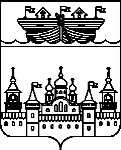 СЕЛЬСКИЙ СОВЕТ КАПУСТИХИНСКОГО СЕЛЬСОВЕТАВОСКРЕСЕНСКОГО МУНИЦИПАЛЬНОГО РАЙОНАНИЖЕГОРОДСКОЙ ОБЛАСТИРЕШЕНИЕ22 сентября 2020 года	№ 35«О внесении изменений и дополнений в Устав Капустихинского сельсовета Воскресенского муниципального района Нижегородской области»В соответствии с Федеральным законом от 06 октября 2003 года №131-ФЗ «Об общих принципах организации местного самоуправления в Российской Федерации», в целях приведения Устава Капустихинского сельсовета Воскресенского муниципального района Нижегородской области в соответствие с действующим законодательством, сельский Совет решил: 1.Утвердить изменения и дополнения в Устав Капустихинского сельсовета Воскресенского муниципального района Нижегородской области, принятый решением сельского Совета Капустихинского сельсовета Воскресенского муниципального района Нижегородской области от 29 января 2019 г. № 1, согласно приложению.2.Направить прилагаемые изменения и дополнения в Устав Капустихинского сельсовета Воскресенского муниципального района Нижегородской области на государственную регистрацию в Главное управление Министерства юстиции Российской Федерации по Нижегородской области.3.Обнародовать настоящее решение после его государственной регистрации путем вывешивания на информационном стенде в помещении администрации Капустихинского сельсовета Воскресенского муниципального района Нижегородской области и на официальном сайте администрации Воскресенского муниципального района Нижегородской области в информационно-телекоммуникационной сети «Интернет4.Настоящее решение вступает в силу после его обнародования.Глава местного самоуправления	У.Б. БарановаПриложениек решению сельского Совета Капустихинского сельсоветаВоскресенского муниципального района Нижегородской областиот 22сентября 2020 N 351.Часть 1 статьи 6 «Права органов местного самоуправления Благовещенского сельсовета на решение вопросов, не отнесенных к вопросам местного значения поселений» дополнить пунктом 16 следующего содержания:«16) предоставление сотруднику, замещающему должность участкового уполномоченного полиции, и членам его семьи жилого помещения на период замещения сотрудником указанной должности.»2.Статью 25 «Депутаты сельского Совета Капустихинского сельсовета» изложить в следующей редакции:«Статья 25. Депутаты сельского Совета Капустихинского сельсовета1.Депутатом сельского Совета Капустихинского сельсовета может быть избран гражданин Российской Федерации, достигший на день выборов 18 лет и обладающий пассивным избирательным правом в соответствии с федеральным законодательством. Депутату сельского Совета Капустихинского сельсовета гарантируются условия для беспрепятственного осуществления полномочий, обеспечивается защита прав, чести и достоинства в установленном законом порядке.2.Депутату Капустихинского сельсовета, осуществляющему свои полномочия на непостоянной основе, в соответствии с Законом Нижегородской области от 3 октября . № 133-З «О гарантиях осуществления полномочий депутата, члена выборного органа местного самоуправления, выборного должностного лица местного самоуправления в Нижегородской области» устанавливаются следующие гарантии:1)обеспечение условий для осуществления депутатом своих полномочий;2)реализация права правотворческой инициативы депутата;3)реализация права депутата на посещение органов местного самоуправления, на прием в первоочередном порядке должностными лицами;4)реализация права депутата на обращение;5)реализация права депутата на получение информации;6)обеспечение депутату условий для работы с избирателями;7)реализация права на депутатский запрос;8)возмещение расходов депутата;9)гарантии прав депутата при прекращении его полномочий (за исключением гарантий, предусмотренных частями 1 – 3 статьи 17 Законом Нижегородской области от 3 октября . № 133-З «О гарантиях осуществления полномочий депутата, члена выборного органа местного самоуправления, выборного должностного лица местного самоуправления в Нижегородской области»);10) гарантии прав депутата при изменении основы осуществления им своих полномочий;11) гарантии прав депутата при его отставке по собственному желанию;12) иные гарантии, предусмотренные настоящим Уставом.3.Полномочия депутата сельского Совета Капустихинского сельсовета начинаются со дня его избрания и прекращаются со дня начала работы сельского Совета Капустихинского сельсовета нового созыва. 4.Депутат сельского Совета Капустихинского сельсовета осуществляет свои полномочия на непостоянной основе.Депутату сельского Совета Капустихинского сельсовета для осуществления своих полномочий на непостоянной основе гарантируется сохранение места работы (должности) на период, продолжительность которого составляет в совокупности четыре рабочих дня в месяц.5.Формами осуществления депутатом сельского Совета Капустихинского сельсовета своих полномочий являются:участие в заседаниях сельского Совета Капустихинского сельсовета;участие в работе комиссий сельского Совета Капустихинского сельсовета;подготовка и внесение проектов решений на рассмотрение сельского Совета Капустихинского сельсовета;участие в выполнении поручений сельского Совета Капустихинского сельсовета.6.Статус депутата сельского Совета Капустихинского сельсовета и ограничения, связанные с депутатской деятельностью, устанавливаются федеральным законом.7.Полномочия депутата сельского Совета Капустихинского сельсовета прекращаются досрочно в случаях:1)смерти;2)отставки по собственному желанию. Сельский Совет Капустихинского сельсовета обеспечивает официальное опубликование (обнародование) информации об отставке депутата;3)признания судом недееспособным или ограниченно дееспособным;4)признания судом безвестно отсутствующим или объявления умершим;5)вступления в отношении его в законную силу обвинительного приговора суда;6)выезда за пределы Российской Федерации на постоянное место жительства;7)прекращения гражданства Российской Федерации, прекращения гражданства иностранного государства - участника международного договора Российской Федерации, в соответствии с которым иностранный гражданин имеет право быть избранным в органы местного самоуправления, приобретения им гражданства иностранного государства либо получения им вида на жительство или иного документа, подтверждающего право на постоянное проживание гражданина Российской Федерации на территории иностранного государства, не являющегося участником международного договора Российской Федерации, в соответствии с которым гражданин Российской Федерации, имеющий гражданство иностранного государства, имеет право быть избранным в органы местного самоуправления;8) отзыва избирателями;9) досрочного прекращения полномочий сельского Совета Капустихинского сельсовета;10) призыва на военную службу или направления на заменяющую ее альтернативную гражданскую службу;11) в иных случаях, установленных Федеральным законом от 6 октября . №131-ФЗ и иными федеральными законами.В случае обращения Губернатора Нижегородской области с заявлением о досрочном прекращении полномочий депутата сельского Совета Капустихинского сельсовета днем появления основания для досрочного прекращения полномочий является день поступления в сельский Совет Капустихинского сельсовета данного заявления.8. Решение сельского Совета Капустихинского сельсовета о досрочном прекращении полномочий депутата сельского Совета Капустихинского сельсовета принимается не позднее чем через 30 дней со дня появления основания для досрочного прекращения полномочий, а если это основание появилось в период между сессиями сельского Совета Капустихинского сельсовета - не позднее чем через три месяца со дня появления такого основания.Решение о досрочном прекращении полномочий депутата сельского Совета Капустихинского сельсовета принимается большинством голосов от установленной численности депутатов сельского Совета Капустихинского сельсовета, если иное не предусмотрено Федеральным законом от 6 октября . №131-ФЗ.9. Депутат сельского Совета Капустихинского сельсовета должен соблюдать ограничения, запреты, исполнять обязанности, которые установлены Федеральным законом от 25 декабря . №273-ФЗ «О противодействии коррупции» и другими федеральными законами. Полномочия депутата сельского Совета Капустихинского сельсовета прекращаются досрочно в случае несоблюдения ограничений, запретов, неисполнения обязанностей, установленных Федеральным законом от 25 декабря . № 273-ФЗ «О противодействии коррупции», Федеральным законом от 3 декабря . № 230-ФЗ «О контроле за соответствием расходов лиц, замещающих государственные должности, и иных лиц их доходам», Федеральным законом от 7 мая . № 79-ФЗ «О запрете отдельным категориям лиц открывать и иметь счета (вклады), хранить наличные денежные средства и ценности в иностранных банках, расположенных за пределами территории Российской Федерации, владеть и (или) пользоваться иностранными финансовыми инструментами», если иное не предусмотрено Федеральным законом от 06.10.2003 N 131-ФЗ "Об общих принципах организации местного самоуправления в Российской Федерации".10. Проверка достоверности и полноты сведений о доходах, расходах, об имуществе и обязательствах имущественного характера, представляемых в соответствии с законодательством Российской Федерации о противодействии коррупции депутатом сельского Совета Капустихинского сельсовета, проводится по решению Губернатора Нижегородской области в порядке, установленном Законом Нижегородской области от 7 марта . № 20-З «О противодействии коррупции в Нижегородской области».11. При выявлении в результате проверки, проведенной в соответствии с частью 10 настоящей статьи, фактов несоблюдения ограничений, запретов, неисполнения обязанностей, которые установлены Федеральным законом от 25 декабря . № 273-ФЗ «О противодействии коррупции», Федеральным законом от 3 декабря . № 230-ФЗ «О контроле за соответствием расходов лиц, замещающих государственные должности, и иных лиц их доходам», Федеральным законом от 7 мая . № 79-ФЗ «О запрете отдельным категориям лиц открывать и иметь счета (вклады), хранить наличные денежные средства и ценности в иностранных банках, расположенных за пределами территории Российской Федерации, владеть и (или) пользоваться иностранными финансовыми инструментами», Губернатор Нижегородской области обращается с заявлением о досрочном прекращении полномочий депутата сельского Совета Капустихинского сельсовета или применении в отношении указанных лиц иной меры ответственности в сельский Совет Капустихинского сельсовета, уполномоченный принимать соответствующее решение, или в суд.12.К депутату, члену выборного органа местного самоуправления, выборному должностному лицу местного самоуправления, представившим недостоверные или неполные сведения о своих доходах, расходах, об имуществе и обязательствах имущественного характера, а также сведения о доходах, расходах, об имуществе и обязательствах имущественного характера своих супруги (супруга) и несовершеннолетних детей, если искажение этих сведений является несущественным, могут быть применены следующие меры ответственности:1)предупреждение;	2)освобождение депутата, члена выборного органа местного самоуправления от должности в представительном органе муниципального образования, выборном органе местного самоуправления с лишением права занимать должности в представительном органе муниципального образования, выборном органе местного самоуправления до прекращения срока его полномочий;3)освобождение от осуществления полномочий на постоянной основе с лишением права осуществлять полномочия на постоянной основе до прекращения срока его полномочий;4)запрет занимать должности в представительном органе муниципального образования, выборном органе местного самоуправления до прекращения срока его полномочий;5)запрет исполнять полномочия на постоянной основе до прекращения срока его полномочий.13.Порядок принятия решения о применении к депутату, члену выборного органа местного самоуправления, выборному должностному лицу местного самоуправления мер ответственности, указанных в части 12 настоящей статьи, определяется муниципальным правовым актом в соответствии с законом Нижегородской области.14.Сведения о доходах, расходах, об имуществе и обязательствах имущественного характера, представленные депутатами сельского Совета Капустихинского сельсовета, размещаются на официальных сайтах органов местного самоуправления в информационно-телекоммуникационной сети «Интернет» и (или) предоставляются для опубликования средствам массовой информации в порядке, определяемом муниципальными правовыми актами.».3.Часть 2 статьи 26 «Порядок принятия решений сельским Советом Капустихинского сельсовета» изложить в следующей редакции:«2.Проекты нормативных правовых актов могут вноситься в сельский Совет Капустихинского сельсовета депутатами сельского Совета Капустихинского сельсовета, главой местного самоуправления Капустихинского сельсовета, главой администрации Капустихинского сельсовета, органами территориального общественного самоуправления, инициативными группами граждан, прокурором.».4.Пункт 3 части 1 статьи 30 «Гарантии осуществления полномочий главы местного самоуправления Капустихинского сельсовета» изложить в следующей редакции:«3) реализация права выборного должностного лица местного самоуправления на посещение органов местного самоуправления, на прием в первоочередном порядке должностными лицами;».5.Статью 36 Устав Капустихинского сельсовета дополнить частью 10 следующего содержания:«10.Портал Минюста России «Нормативные правовые акты в Российской Федерации» (http://pravo-minjust.ru, http://право-минюст.рф, регистрация в качестве сетевого издания Эл № ФС77-72471 от 05.03.2018) в информационно-телекоммуникационной сети «Интернет» может быть использован в качестве дополнительного источника официального опубликования (обнародования) Устава Капустихинского сельсовета  и муниципальных правовых актов о внесении в него изменений.».